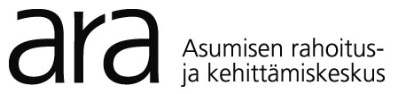 RAHOITUSHAKEMUS VUONNA 2024 ALKAVILLE TUTKIMUS- JA KEHITTÄMISHANKKEILLERAHOITUSHAKEMUS VUONNA 2024 ALKAVILLE TUTKIMUS- JA KEHITTÄMISHANKKEILLERAHOITUSHAKEMUS VUONNA 2024 ALKAVILLE TUTKIMUS- JA KEHITTÄMISHANKKEILLERAHOITUSHAKEMUS VUONNA 2024 ALKAVILLE TUTKIMUS- JA KEHITTÄMISHANKKEILLERAHOITUSHAKEMUS VUONNA 2024 ALKAVILLE TUTKIMUS- JA KEHITTÄMISHANKKEILLERAHOITUSHAKEMUS VUONNA 2024 ALKAVILLE TUTKIMUS- JA KEHITTÄMISHANKKEILLERAHOITUSHAKEMUS VUONNA 2024 ALKAVILLE TUTKIMUS- JA KEHITTÄMISHANKKEILLEAllekirjoitettu lomake liitteineen lähetetään ARAn kirjaamoon 15.11. klo 15.00 mennessä sähköpostilla: kirjaamo.ara@ara.fiAllekirjoitettu lomake liitteineen lähetetään ARAn kirjaamoon 15.11. klo 15.00 mennessä sähköpostilla: kirjaamo.ara@ara.fiAllekirjoitettu lomake liitteineen lähetetään ARAn kirjaamoon 15.11. klo 15.00 mennessä sähköpostilla: kirjaamo.ara@ara.fiAllekirjoitettu lomake liitteineen lähetetään ARAn kirjaamoon 15.11. klo 15.00 mennessä sähköpostilla: kirjaamo.ara@ara.fiAllekirjoitettu lomake liitteineen lähetetään ARAn kirjaamoon 15.11. klo 15.00 mennessä sähköpostilla: kirjaamo.ara@ara.fiAllekirjoitettu lomake liitteineen lähetetään ARAn kirjaamoon 15.11. klo 15.00 mennessä sähköpostilla: kirjaamo.ara@ara.fiAllekirjoitettu lomake liitteineen lähetetään ARAn kirjaamoon 15.11. klo 15.00 mennessä sähköpostilla: kirjaamo.ara@ara.fiAllekirjoitettu lomake liitteineen lähetetään ARAn kirjaamoon 15.11. klo 15.00 mennessä sähköpostilla: kirjaamo.ara@ara.fiAllekirjoitettu lomake liitteineen lähetetään ARAn kirjaamoon 15.11. klo 15.00 mennessä sähköpostilla: kirjaamo.ara@ara.fiAllekirjoitettu lomake liitteineen lähetetään ARAn kirjaamoon 15.11. klo 15.00 mennessä sähköpostilla: kirjaamo.ara@ara.fiAllekirjoitettu lomake liitteineen lähetetään ARAn kirjaamoon 15.11. klo 15.00 mennessä sähköpostilla: kirjaamo.ara@ara.fiAllekirjoitettu lomake liitteineen lähetetään ARAn kirjaamoon 15.11. klo 15.00 mennessä sähköpostilla: kirjaamo.ara@ara.fiAllekirjoitettu lomake liitteineen lähetetään ARAn kirjaamoon 15.11. klo 15.00 mennessä sähköpostilla: kirjaamo.ara@ara.fiAllekirjoitettu lomake liitteineen lähetetään ARAn kirjaamoon 15.11. klo 15.00 mennessä sähköpostilla: kirjaamo.ara@ara.fiAllekirjoitettu lomake liitteineen lähetetään ARAn kirjaamoon 15.11. klo 15.00 mennessä sähköpostilla: kirjaamo.ara@ara.fiHAKIJAHAKIJAHAKIJAHAKIJAHAKIJAHAKIJAHAKIJAHAKIJAHAKIJAHAKIJAHAKIJAHAKIJAHAKIJAHAKIJAHAKIJA ARA-yhteisö kuntayliopisto tai tutkimuslaitosyliopisto tai tutkimuslaitosyliopisto tai tutkimuslaitosyliopisto tai tutkimuslaitosyliopisto tai tutkimuslaitosyliopisto tai tutkimuslaitosyliopisto tai tutkimuslaitosyliopisto tai tutkimuslaitosyliopisto tai tutkimuslaitos muu, mikä       muu, mikä       muu, mikä      Hakijan perustiedotHakijan perustiedotHakijan perustiedotHakijan perustiedotHakijan perustiedotHakijan perustiedotHakijan perustiedotHakijan perustiedotHakijan perustiedotHakijan perustiedotHakijan perustiedotHakijan perustiedotHakijan perustiedotHakijan perustiedotHakijan perustiedotNimi Nimi Nimi Nimi Nimi Nimi Nimi Nimi Nimi Nimi Y-tunnusY-tunnusY-tunnusY-tunnusY-tunnusKatuosoiteKatuosoiteKatuosoiteKatuosoiteKatuosoitePLPLPLPLPLPostinumero ja postitoimipaikkaPostinumero ja postitoimipaikkaPostinumero ja postitoimipaikkaPostinumero ja postitoimipaikkaPostinumero ja postitoimipaikkaYhteyshenkilöt HANKKEEN ASIOISSAYhteyshenkilöt HANKKEEN ASIOISSAYhteyshenkilöt HANKKEEN ASIOISSAYhteyshenkilöt HANKKEEN ASIOISSAYhteyshenkilöt HANKKEEN ASIOISSAYhteyshenkilöt HANKKEEN ASIOISSAYhteyshenkilöt HANKKEEN ASIOISSAYhteyshenkilöt HANKKEEN ASIOISSAYhteyshenkilöt HANKKEEN ASIOISSAYhteyshenkilöt HANKKEEN ASIOISSAYhteyshenkilöt HANKKEEN ASIOISSAYhteyshenkilöt HANKKEEN ASIOISSAYhteyshenkilöt HANKKEEN ASIOISSAYhteyshenkilöt HANKKEEN ASIOISSAYhteyshenkilöt HANKKEEN ASIOISSAVastuuhenkilön nimiVastuuhenkilön nimiVastuuhenkilön nimiVastuuhenkilön nimiVastuuhenkilön nimiVastuuhenkilön nimiVastuuhenkilön nimiVastuuhenkilön nimiVastuuhenkilön nimiVastuuhenkilön nimiVastuuhenkilön nimiVastuuhenkilön nimiVastuuhenkilön nimiVastuuhenkilön nimiVastuuhenkilön nimiSähköpostiosoiteSähköpostiosoiteSähköpostiosoiteSähköpostiosoiteSähköpostiosoiteSähköpostiosoiteSähköpostiosoiteSähköpostiosoiteSähköpostiosoiteSähköpostiosoitePuhelinnumeroPuhelinnumeroPuhelinnumeroPuhelinnumeroPuhelinnumeroVarahenkilön nimiVarahenkilön nimiVarahenkilön nimiVarahenkilön nimiVarahenkilön nimiVarahenkilön nimiVarahenkilön nimiVarahenkilön nimiVarahenkilön nimiVarahenkilön nimiVarahenkilön nimiVarahenkilön nimiVarahenkilön nimiVarahenkilön nimiVarahenkilön nimiSähköpostiosoiteSähköpostiosoiteSähköpostiosoiteSähköpostiosoiteSähköpostiosoiteSähköpostiosoiteSähköpostiosoiteSähköpostiosoiteSähköpostiosoiteSähköpostiosoitePuhelinnumeroPuhelinnumeroPuhelinnumeroPuhelinnumeroPuhelinnumeroHankkeen kuvaus ja aikatauluHankkeen kuvaus ja aikatauluHankkeen kuvaus ja aikatauluHankkeen kuvaus ja aikatauluHankkeen kuvaus ja aikatauluHankkeen kuvaus ja aikatauluHankkeen kuvaus ja aikatauluHankkeen kuvaus ja aikatauluHankkeen kuvaus ja aikatauluHankkeen kuvaus ja aikatauluHankkeen kuvaus ja aikatauluHankkeen kuvaus ja aikatauluHankkeen kuvaus ja aikatauluHankkeen kuvaus ja aikatauluHankkeen kuvaus ja aikatauluHankkeen nimiHankkeen nimiHankkeen nimiHankkeen nimiHankkeen nimiHankkeen nimiHankkeen nimiHankkeen nimiHankkeen nimiHankkeen nimiHankkeen nimiHankkeen nimiHankkeen nimiHankkeen nimiHankkeen nimiMihin ARAn kehittämisteemaan hanke liittyy Kestävä ARA-rakentaminen Erityisryhmien asumisen kehittäminen Kuntien asumisen suunnittelu ja ennakointi ARA-asumiseen ja asuntomarkkinoihin liittyvät selvityksetMihin ARAn kehittämisteemaan hanke liittyy Kestävä ARA-rakentaminen Erityisryhmien asumisen kehittäminen Kuntien asumisen suunnittelu ja ennakointi ARA-asumiseen ja asuntomarkkinoihin liittyvät selvityksetMihin ARAn kehittämisteemaan hanke liittyy Kestävä ARA-rakentaminen Erityisryhmien asumisen kehittäminen Kuntien asumisen suunnittelu ja ennakointi ARA-asumiseen ja asuntomarkkinoihin liittyvät selvityksetMihin ARAn kehittämisteemaan hanke liittyy Kestävä ARA-rakentaminen Erityisryhmien asumisen kehittäminen Kuntien asumisen suunnittelu ja ennakointi ARA-asumiseen ja asuntomarkkinoihin liittyvät selvityksetMihin ARAn kehittämisteemaan hanke liittyy Kestävä ARA-rakentaminen Erityisryhmien asumisen kehittäminen Kuntien asumisen suunnittelu ja ennakointi ARA-asumiseen ja asuntomarkkinoihin liittyvät selvityksetMihin ARAn kehittämisteemaan hanke liittyy Kestävä ARA-rakentaminen Erityisryhmien asumisen kehittäminen Kuntien asumisen suunnittelu ja ennakointi ARA-asumiseen ja asuntomarkkinoihin liittyvät selvityksetMihin ARAn kehittämisteemaan hanke liittyy Kestävä ARA-rakentaminen Erityisryhmien asumisen kehittäminen Kuntien asumisen suunnittelu ja ennakointi ARA-asumiseen ja asuntomarkkinoihin liittyvät selvityksetMihin ARAn kehittämisteemaan hanke liittyy Kestävä ARA-rakentaminen Erityisryhmien asumisen kehittäminen Kuntien asumisen suunnittelu ja ennakointi ARA-asumiseen ja asuntomarkkinoihin liittyvät selvityksetMihin ARAn kehittämisteemaan hanke liittyy Kestävä ARA-rakentaminen Erityisryhmien asumisen kehittäminen Kuntien asumisen suunnittelu ja ennakointi ARA-asumiseen ja asuntomarkkinoihin liittyvät selvityksetMihin ARAn kehittämisteemaan hanke liittyy Kestävä ARA-rakentaminen Erityisryhmien asumisen kehittäminen Kuntien asumisen suunnittelu ja ennakointi ARA-asumiseen ja asuntomarkkinoihin liittyvät selvityksetMihin ARAn kehittämisteemaan hanke liittyy Kestävä ARA-rakentaminen Erityisryhmien asumisen kehittäminen Kuntien asumisen suunnittelu ja ennakointi ARA-asumiseen ja asuntomarkkinoihin liittyvät selvityksetMihin ARAn kehittämisteemaan hanke liittyy Kestävä ARA-rakentaminen Erityisryhmien asumisen kehittäminen Kuntien asumisen suunnittelu ja ennakointi ARA-asumiseen ja asuntomarkkinoihin liittyvät selvityksetMihin ARAn kehittämisteemaan hanke liittyy Kestävä ARA-rakentaminen Erityisryhmien asumisen kehittäminen Kuntien asumisen suunnittelu ja ennakointi ARA-asumiseen ja asuntomarkkinoihin liittyvät selvityksetMihin ARAn kehittämisteemaan hanke liittyy Kestävä ARA-rakentaminen Erityisryhmien asumisen kehittäminen Kuntien asumisen suunnittelu ja ennakointi ARA-asumiseen ja asuntomarkkinoihin liittyvät selvityksetMihin ARAn kehittämisteemaan hanke liittyy Kestävä ARA-rakentaminen Erityisryhmien asumisen kehittäminen Kuntien asumisen suunnittelu ja ennakointi ARA-asumiseen ja asuntomarkkinoihin liittyvät selvityksetHankkeen suunniteltu aikatauluAloituspäivämäärä      Hankkeen suunniteltu aikatauluAloituspäivämäärä      Hankkeen suunniteltu aikatauluAloituspäivämäärä      Hankkeen suunniteltu aikatauluAloituspäivämäärä      Lopetuspäivämäärä      Lopetuspäivämäärä      Lopetuspäivämäärä      Lopetuspäivämäärä      Lopetuspäivämäärä      Lopetuspäivämäärä      Lopetuspäivämäärä      Lopetuspäivämäärä      Lopetuspäivämäärä      Lopetuspäivämäärä      Lopetuspäivämäärä      RAHOITUSSUUNNITELMA (jos hakija on arvonlisäverovelvollinen, ilmoita summat sisältäen alv. 24 %)RAHOITUSSUUNNITELMA (jos hakija on arvonlisäverovelvollinen, ilmoita summat sisältäen alv. 24 %)RAHOITUSSUUNNITELMA (jos hakija on arvonlisäverovelvollinen, ilmoita summat sisältäen alv. 24 %)RAHOITUSSUUNNITELMA (jos hakija on arvonlisäverovelvollinen, ilmoita summat sisältäen alv. 24 %)RAHOITUSSUUNNITELMA (jos hakija on arvonlisäverovelvollinen, ilmoita summat sisältäen alv. 24 %)RAHOITUSSUUNNITELMA (jos hakija on arvonlisäverovelvollinen, ilmoita summat sisältäen alv. 24 %)RAHOITUSSUUNNITELMA (jos hakija on arvonlisäverovelvollinen, ilmoita summat sisältäen alv. 24 %)RAHOITUSSUUNNITELMA (jos hakija on arvonlisäverovelvollinen, ilmoita summat sisältäen alv. 24 %)RAHOITUSSUUNNITELMA (jos hakija on arvonlisäverovelvollinen, ilmoita summat sisältäen alv. 24 %)RAHOITUSSUUNNITELMA (jos hakija on arvonlisäverovelvollinen, ilmoita summat sisältäen alv. 24 %)RAHOITUSSUUNNITELMA (jos hakija on arvonlisäverovelvollinen, ilmoita summat sisältäen alv. 24 %)RAHOITUSSUUNNITELMA (jos hakija on arvonlisäverovelvollinen, ilmoita summat sisältäen alv. 24 %)RAHOITUSSUUNNITELMA (jos hakija on arvonlisäverovelvollinen, ilmoita summat sisältäen alv. 24 %)RAHOITUSSUUNNITELMA (jos hakija on arvonlisäverovelvollinen, ilmoita summat sisältäen alv. 24 %)RAHOITUSSUUNNITELMA (jos hakija on arvonlisäverovelvollinen, ilmoita summat sisältäen alv. 24 %)Kokonaishinta, sisältäen kaikki hankkeen toteutuksesta aiheutuvat kulut sekä arvonlisäveroKokonaishinta, sisältäen kaikki hankkeen toteutuksesta aiheutuvat kulut sekä arvonlisäveroKokonaishinta, sisältäen kaikki hankkeen toteutuksesta aiheutuvat kulut sekä arvonlisäveroKokonaishinta, sisältäen kaikki hankkeen toteutuksesta aiheutuvat kulut sekä arvonlisäveroKokonaishinta, sisältäen kaikki hankkeen toteutuksesta aiheutuvat kulut sekä arvonlisäveroKokonaishinta, sisältäen kaikki hankkeen toteutuksesta aiheutuvat kulut sekä arvonlisäveroKokonaishinta, sisältäen kaikki hankkeen toteutuksesta aiheutuvat kulut sekä arvonlisäveroKokonaishinta, sisältäen kaikki hankkeen toteutuksesta aiheutuvat kulut sekä arvonlisäveroKokonaishinta, sisältäen kaikki hankkeen toteutuksesta aiheutuvat kulut sekä arvonlisäveroKokonaishinta, sisältäen kaikki hankkeen toteutuksesta aiheutuvat kulut sekä arvonlisäveroKokonaishinta, sisältäen kaikki hankkeen toteutuksesta aiheutuvat kulut sekä arvonlisäveroKokonaishinta, sisältäen kaikki hankkeen toteutuksesta aiheutuvat kulut sekä arvonlisäveroKokonaishinta, sisältäen kaikki hankkeen toteutuksesta aiheutuvat kulut sekä arvonlisävero€ARAlta haettava rahoitusARAlta haettava rahoitusARAlta haettava rahoitusARAlta haettava rahoitusARAlta haettava rahoitusARAlta haettava rahoitusARAlta haettava rahoitusARAlta haettava rahoitusARAlta haettava rahoitusARAlta haettava rahoitusARAlta haettava rahoitusARAlta haettava rahoitusARAlta haettava rahoitus€Muut rahoittajat ja rahoitussumma      Muut rahoittajat ja rahoitussumma      Muut rahoittajat ja rahoitussumma      Muut rahoittajat ja rahoitussumma      Muut rahoittajat ja rahoitussumma      Muut rahoittajat ja rahoitussumma      Muut rahoittajat ja rahoitussumma      Muut rahoittajat ja rahoitussumma      Muut rahoittajat ja rahoitussumma      Muut rahoittajat ja rahoitussumma      Muut rahoittajat ja rahoitussumma      Muut rahoittajat ja rahoitussumma      Muut rahoittajat ja rahoitussumma      €OmarahoitusosuusOmarahoitusosuusOmarahoitusosuusOmarahoitusosuusOmarahoitusosuusOmarahoitusosuusOmarahoitusosuusOmarahoitusosuusOmarahoitusosuusOmarahoitusosuusOmarahoitusosuusOmarahoitusosuusOmarahoitusosuus€KUSTANNUSARVIO ERITELTYNÄKUSTANNUSARVIO ERITELTYNÄKUSTANNUSARVIO ERITELTYNÄKUSTANNUSARVIO ERITELTYNÄKUSTANNUSARVIO ERITELTYNÄKUSTANNUSARVIO ERITELTYNÄKUSTANNUSARVIO ERITELTYNÄKUSTANNUSARVIO ERITELTYNÄKUSTANNUSARVIO ERITELTYNÄKUSTANNUSARVIO ERITELTYNÄKUSTANNUSARVIO ERITELTYNÄKUSTANNUSARVIO ERITELTYNÄKUSTANNUSARVIO ERITELTYNÄKUSTANNUSARVIO ERITELTYNÄKUSTANNUSARVIO ERITELTYNÄHenkilöstökulutHenkilöstökulutHenkilöstökulutHenkilöstökulutHenkilöstökulutHenkilöstökulutHenkilöstökulutHenkilöstökulutHenkilöstökulutHenkilöstökulutHenkilöstökulutHenkilöstökulutHenkilöstökulut€Aineet, tarvikkeet, tavaratAineet, tarvikkeet, tavaratAineet, tarvikkeet, tavaratAineet, tarvikkeet, tavaratAineet, tarvikkeet, tavaratAineet, tarvikkeet, tavaratAineet, tarvikkeet, tavaratAineet, tarvikkeet, tavaratAineet, tarvikkeet, tavaratAineet, tarvikkeet, tavaratAineet, tarvikkeet, tavaratAineet, tarvikkeet, tavaratAineet, tarvikkeet, tavarat€Palvelujen ostotPalvelujen ostotPalvelujen ostotPalvelujen ostotPalvelujen ostotPalvelujen ostotPalvelujen ostotPalvelujen ostotPalvelujen ostotPalvelujen ostotPalvelujen ostotPalvelujen ostotPalvelujen ostot€MatkakulutMatkakulutMatkakulutMatkakulutMatkakulutMatkakulutMatkakulutMatkakulutMatkakulutMatkakulutMatkakulutMatkakulutMatkakulut€Muut kulut, mitkä      Muut kulut, mitkä      Muut kulut, mitkä      Muut kulut, mitkä      Muut kulut, mitkä      Muut kulut, mitkä      Muut kulut, mitkä      Muut kulut, mitkä      Muut kulut, mitkä      Muut kulut, mitkä      Muut kulut, mitkä      Muut kulut, mitkä      Muut kulut, mitkä      €YleiskustannuksetYleiskustannuksetYleiskustannuksetYleiskustannuksetYleiskustannuksetYleiskustannuksetYleiskustannuksetYleiskustannuksetYleiskustannuksetYleiskustannuksetYleiskustannuksetYleiskustannuksetYleiskustannukset€Päiväys ja HAKIJAN allekirjoitusPäiväys ja HAKIJAN allekirjoitusPäiväys ja HAKIJAN allekirjoitusPäiväys ja HAKIJAN allekirjoitusPäiväys ja HAKIJAN allekirjoitusPäiväys ja HAKIJAN allekirjoitusPäiväys ja HAKIJAN allekirjoitusPäiväys ja HAKIJAN allekirjoitusPäiväys ja HAKIJAN allekirjoitusPäiväys ja HAKIJAN allekirjoitusPäiväys ja HAKIJAN allekirjoitusPäiväys ja HAKIJAN allekirjoitusPäiväys ja HAKIJAN allekirjoitusPäiväys ja HAKIJAN allekirjoitusPäiväys ja HAKIJAN allekirjoitusVakuutan edellä olevat tiedot oikeiksiVakuutan edellä olevat tiedot oikeiksiVakuutan edellä olevat tiedot oikeiksiVakuutan edellä olevat tiedot oikeiksiVakuutan edellä olevat tiedot oikeiksiVakuutan edellä olevat tiedot oikeiksiVakuutan edellä olevat tiedot oikeiksiVakuutan edellä olevat tiedot oikeiksiVakuutan edellä olevat tiedot oikeiksiVakuutan edellä olevat tiedot oikeiksiVakuutan edellä olevat tiedot oikeiksiVakuutan edellä olevat tiedot oikeiksiVakuutan edellä olevat tiedot oikeiksiVakuutan edellä olevat tiedot oikeiksiVakuutan edellä olevat tiedot oikeiksiPaikka ja päiväysPaikka ja päiväysPaikka ja päiväysPaikka ja päiväysPaikka ja päiväysPaikka ja päiväysHakijan allekirjoitusHakijan allekirjoitusHakijan allekirjoitusHakijan allekirjoitusHakijan allekirjoitusHakijan allekirjoitusHakijan allekirjoitusHakijan allekirjoitusHakijan allekirjoitusNimen selvennysNimen selvennysNimen selvennysNimen selvennysNimen selvennysNimen selvennys